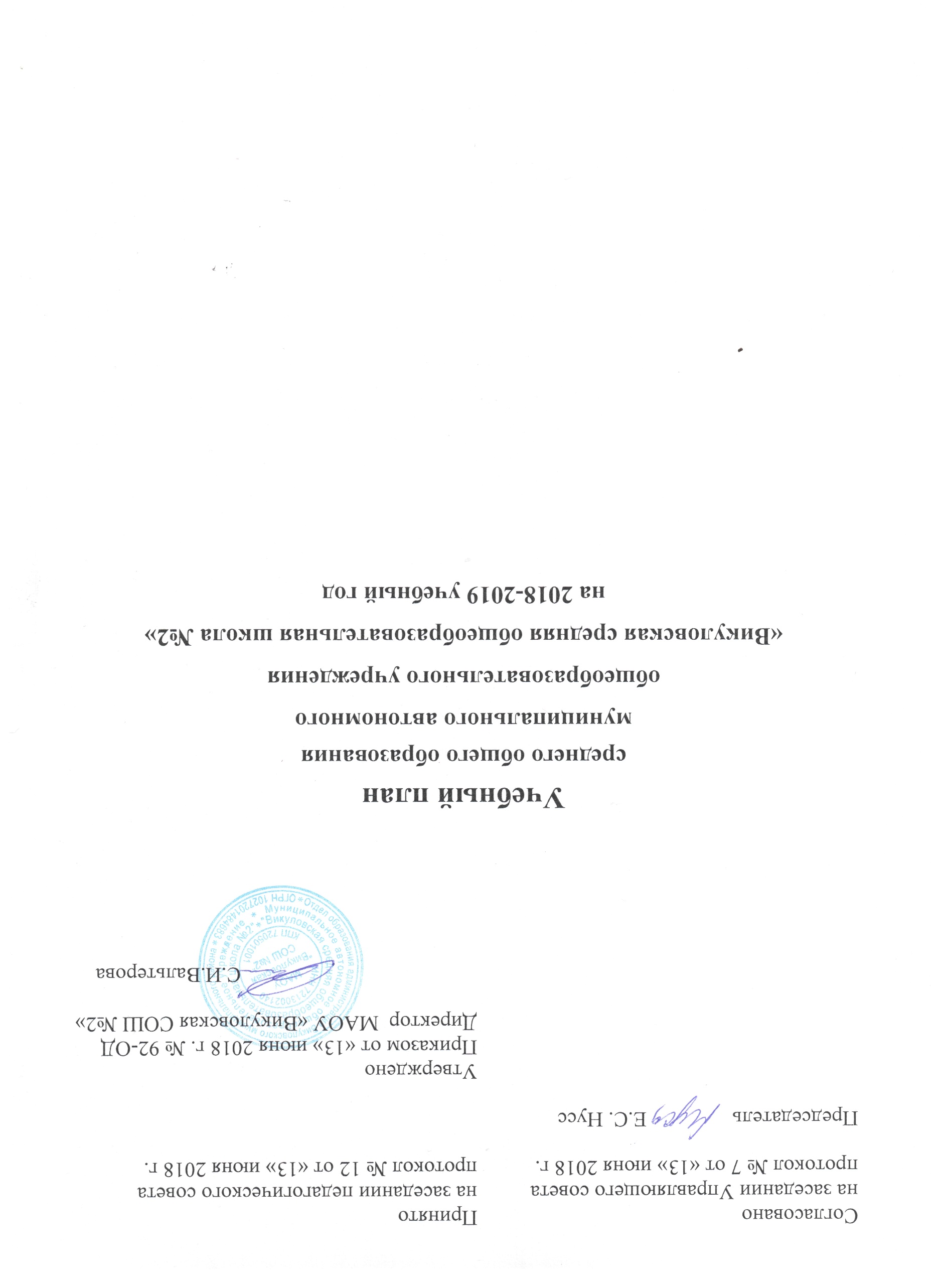 Пояснительная запискак учебному плану среднего общего образованияМАОУ «Викуловская СОШ №2»на 2018-2019 учебный годФедеральный компонент государственного образовательного стандарта среднего общего (полного) образования направлен на реализацию следующих основных целей:- формирование у обучающихся гражданской ответственности и правового самосознания, духовности и культуры, самостоятельности, инициативности, способности к успешной социализации в обществе;- дифференциация обучения с широкими и гибкими возможностями построения старшеклассниками индивидуальных образовательных программ в соответствии с их способностями, склонностями и потребностями;- обеспечение обучающимся равных возможностей для их последующего профессионального образования и профессиональной деятельности, в том числе с учетом реальных потребностей рынка труда.Учебные предметы федерального компонента представлены на двух уровнях - базовом и профильном. Оба уровня стандарта имеют общеобразовательный характер, однако они ориентированы на приоритетное решение разных комплексов задач:базовый уровень стандарта учебного предмета ориентирован на формирование общей культуры и в большей степени связан с мировоззренческими, воспитательными и развивающими задачами общего образования, задачами социализации;профильный уровень стандарта учебного предмета выбирается исходя из личных склонностей, потребностей обучающегося и ориентирован на его подготовку к последующему профессиональному образованию или профессиональной деятельности;общеобразовательная организация исходя из своих возможностей и образовательных запросов обучающихся и их родителей (законных представителей) самостоятельно формируют профили обучения (определенный набор предметов, изучаемых на базовом или профильном уровнях).Планируемые результаты освоения содержания среднего общего образования:  обучающийся получает возможность совершенствовать и расширить круг общих учебных умений, навыков и способов деятельности. Ожидаемые результатыДостижение уровня функциональной грамотности ФК ГОС СОО, готовность к профессиональному самоопределению.Особенности и специфика образовательной организацииМуниципальное автономное общеобразовательное учреждение «Викуловская средняя общеобразовательная школа №2» является некоммерческой организацией, оказывающей образовательные услуги в соответствии с лицензией на осуществление образовательной деятельности от 24.02.2015 № 047, свидетельства о государственной аккредитации от 11.03.2015 № 041.С 2014 года образовательная организация является участником областного сетевого проекта «Языковое развитие личности в системе общего образования в условиях реализации ФГОС», в рамках которого на учебных занятиях и во внеурочной деятельности обеспечивается организация текстовой и речевой деятельности обучающихся. На уровне среднего общего образования образовательная деятельность организуется в соответствии с особенностями и потребностями обучающихся, родителей (законных представителей) с учётом имеющихся ресурсов в образовательной организации. В наличии несколько вариантов учебного плана одновременно (универсального и профильного уровней).Учебные планы для 10-11 классов ориентированы на 2-летний нормативный срок освоения образовательных программ среднего общего образования. Нормативно-правовая база, регламентирующая формирование учебного плана МАОУ «Викуловская СОШ №2» на 2018-2019 учебный год:Федеральный закон от 29.12.2012 № 273-ФЗ «Об образовании в Российской Федерации»; приказы Министерства образования Российской Федерации:- от 09.03.2004 № 1312 (в редакции приказов Минобрнауки РФ от 20.08.2008, от 30.08.2010 № 889, от 03.06.2011 № 1994, от 01.02.2012 № 74) «Об утверждении федерального базисного учебного плана и примерных учебных планов для образовательных учреждений Российской Федерации, реализующих программы общего образования»;-  от 05.03.2004 № 1089 (в редакции приказа Минобрнауки РФ от 10.11.2011 № 2643, от 31.01.2012 № 69, от 07.06.2017 № 506) «Об утверждении федерального компонента государственных образовательных стандартов начального общего, основного общего и среднего (полного) общего образования»; приказы Министерства образования и науки Российской Федерации:- от 30 августа 2013 г. № 1015 (в редакции приказа Минобрнауки России                                 от 17.07.2015 № 734) «Порядок организации и осуществления образовательной деятельности по основным общеобразовательным программам - образовательным программам начального общего, основного общего и среднего общего образования»;- от 28 декабря 2015 года № 1529 «О внесении изменений в федеральный перечень учебников, утвержденный приказом Министерства образования и науки РФ от 31.03.2014 № 253»;	СанПиН 2.4.2.2821-10 «Санитарно-эпидемиологические требования к условиям и организации обучения в общеобразовательных учреждениях», утвержденные постановлением Главного государственного санитарного врача Российской Федерации от 29.12.2010 № 189 (в ред. Постановления Главного государственного санитарного врача РФ №81 от 24.12.2015);письмо Министерства Просвещения РСФСР и Министерства здравоохранения РСФСР от 28.07.1980 г. №281-М/17-13-186 «Перечень заболеваний, по поводу которых дети нуждаются в индивидуальных занятиях на дому и освобождаются от посещения массовой школы»;Концепция развития математического образования в РФ (2013 г.);Концепция нового учебно-методического комплекса по отечественной истории (ИКС) (2013 г.);Концепция преподавания русского языка и литературы в РФ (2016 г.);Концепция развития школьных информационно-библиотечных центров (2016 г.);Концепция программы поддержки детского и юношеского чтения в РФ (2017 г.);	письма Минобрнауки России от 08.10.2010 № ИК-1494/19 «О введении третьего часа физической культуры»;		распоряжение Правительства Тюменской области от 22.10.2012          № 2162-рп «О мерах по дальнейшему развитию в Тюменской области системы выявления и поддержки талантливых детей» (в редакции Распоряжения Правительства Тюменской области 31.05.2017 № 575-рп);		письмо Департамента образования и науки Тюменской области:- «Методические рекомендации по организации образовательной деятельности в целях реализации основных образовательных программ в школах Тюменской области в условиях реализации ФГОС;- «О направлении материалов»;	Устав МАОУ «Викуловская СОШ №2», утвержденным приказом начальника отдела образования администрации Викуловского муниципального района от 15.03.2017 № 17-ОД;	Положение о порядке проведения текущего контроля успеваемости и промежуточной аттестации обучающихся муниципального автономного общеобразовательного учреждения «Викуловская средняя общеобразовательная школа № 2», утвержденным приказом директора школы от 02.09.2016 № 126/4-ОД.При составлении учебного плана учтены интересы, потребности и возможности обучающихся, образовательные запросы родителей (законных представителей), учебно - методическое и кадровое обеспечение. При формировании программно-методического сопровождения учебного плана использовался федеральный перечень учебников, утвержденный приказом Министерства образования и науки Российской Федерации от 31.03.2014 № 253 (в действующей редакции), учитывался принцип завершенности и преемственности учебных линий, отсутствует немотивированный перевод обучающихся с одних учебно-методических комплексов на другие.Учебный план МАОУ «Викуловская СОШ №2» согласован с Управляющим советом образовательной организации  (протокол № 7 от 13.06.2018) и утвержден на педагогическом совете (протокол № 12 от 13.06.2018).Учебный план определяет объем учебной нагрузки, распределение часов по предметам и периодам обучения. Учебный план включает в себя инвариантную и вариативную часть.Инвариантная часть (федеральный компонент) включает в себя обязательные для изучения учебные предметы федерального компонента Базисного учебного плана, определяет максимальный объем учебного времени, отводимого на изучение программ общего образования и обеспечение государственных образовательных стандартов на уровне среднего общего образования в соответствии с ГОС.Вариативная часть (школьный компонент) определяет объём учебного времени и перечень учебных предметов и элективных курсов школьного компонента учебного плана с учетом особенностей образовательных потребностей и интересов обучающихся. Учебные занятия по предметам учебного плана проводятся по продуктивным технологиям и с использованием различного образовательного пространства как внутри МАОУ «Викуловская СОШ № 2», так и за её пределами (на базе организаций и предприятий муниципалитета, в том числе в рамках реализации направлений регионального проекта «КультУРА жизни»).Внеаудиторная нагрузка включает:- проведение   консультаций по предметам, обеспечивающих подготовку к государственной итоговой аттестации, и проведение дополнительных занятий для устранения пробелов в знаниях, выявленных при проведении контрольных работ, тематического учета знаний, в результате пропуска уроков по болезни и другим причинам; графики консультаций и дополнительных занятий размещаются на информационном стенде школы и школьном сайте не позднее 15 сентября текущего учебного года;- предметные кружки, организуемые в соответствии с запросами обучающихся и их родителей (законных представителей); формируется перечень кружков, составляется расписание занятий, которое располагается на информационном стенде школы и на школьном сайте не позднее 1 октября 2018 г;- разработку обучающимися, проявляющими особый интерес к предмету, под руководством педагогов, краткосрочных, групповых, проектных, исследовательских, практико-ориентированных работ на выбор обучающегося в рамках участия в конкурсах, научно-практических и/или исследовательских конференциях различного уровня.В соответствии с действующими санитарно-эпидемиологическими правилами и нормами, Уставом МАОУ «Викуловская СОШ № 2» обучающиеся 10-11-х классов занимаются в режиме пятидневной учебной недели. Продолжительность учебного года составляет: в 10-11 классах – 34 недели в год.Продолжительность каникул для 10-11 классов: - осенние каникулы с 29.10-04.11.2018 – 7 дней;- зимние каникулы с 29.12.2018 -13.01. 2019 – 16 дней; - весенние каникулы с 25.03-31.03.2019 – 7 дней; - летние каникулы для 10 класса с 01.06 по 31.08.2019; - летние каникулы по окончании государственной итоговой аттестации до                     31 августа 2018 года.Занятия проходят в 1 смену. В соответствии с Уставом МАОУ «Викуловская СОШ №2» продолжительность урока составляет 45 минут. Режим учебных занятий:1 урок 8.30-9.15 2 урок 9.25-10.103 урок 10.30-11.154 урок 11.35-12.205 урок 12.35-13.206 урок 13.30-14.15 Динамическая пауза (45 минут)7 урок 15.00-15.45С целью предотвращения психофизической перегрузки обучающихся, объем домашних заданий по всем предметам не превышает 50% объёма аудиторной нагрузки. Расписание уроков составляется отдельно для обязательных учебных занятий                в образовательной организации (в индивидуальном режиме, в режиме группового обучения и для дополнительных учебных занятий по предметам) в соответствии с учебным планом и тарификацией до 1 сентября текущего учебного года и размещается на информационном стенде школы. При организации учебных занятий в форме образовательных экскурсий за пределами МАОУ «Викуловская СОШ №2» в конкретном классе осуществляется коррекция расписания.Для реализации основной образовательной программы среднего общего образования используются учебно-методические комплекты, включённые в Федеральный перечень учебников,  рекомендованных к использованию при реализации программ общего  образования (приказ Министерства образования и науки Российской Федерации от 31.03.2014 № 253 «Об утверждении Федерального перечня учебников, рекомендованных к использованию при реализации имеющих государственную аккредитацию образовательных программ начального общего, основного общего, среднего общего образования») (далее – Перечень). В случае, если УМК исключён из Перечня, обучение по нему организуется согласно п. 3 приказа Минобрнауки РФ от 31.03.2014 №253.Промежуточная аттестация обучающихся 10-11 классов проводится по всем предметам учебного плана в письменной и/или устной форме. Формы промежуточной аттестации утверждаются  педагогическим советом МАОУ «Викуловская СОШ № 2» не позднее сентября текущего учебного года. Особенности формирования учебного плана:	В 2018-2019 учебном году на уровне среднего общего образования отдельным учебным предметом введен предмет "Астрономия". Всего на изучение курса отводится 35 часов. Изучение предмета организуется во втором полугодии в 10 классе (1 час в неделю) и в первом полугодии в 11 классе в объеме 1 час в неделю. Учебный план 10,11 классов (базовый уровень) включают базовые общеобразовательные предметы и предметные курсы по выбору обучающихся.С целью расширение знаний и развития учебных навыков по предметам, которые обучающиеся планируют сдавать в ходе государственной итоговой аттестации, а также в соответствии с запросами обучающихся и их родителей (законных представителей) 3 часа вариативной части учебного   плана в 10,11 классах (базовый уровень) распределяются следующим образом: на преподавание предмета «Алгебра и начала анализа» - 1 час, для реализации трёхчасовых авторских программ;на преподавание предмета «Русский язык» - 1 час, для реализации двухчасовых образовательных программ;на изучение предметных курсов по выбору, направленных на углубление и расширение знания учебных предметов, изучаемых на базовом уровне, которые обучающиеся планируют сдавать в ходе государственной итоговой аттестации.           В соответствии с Концепцией профильного обучения, распоряжением Правительства Тюменской области от 22.10.2012 года №2162-рп «О мерах по дальнейшему развитию в Тюменской области системы выявления и поддержки талантливых детей», на основании запроса обучающихся с 01.09.2017 на уровне среднего общего образования организовано  профильное обучение (сформированы социально-гуманитарная, физическо-математическая, химико-биологическая, физико-химическая профильные группы) (приказ МАОУ "Викуловская СОШ №2" от 23.06.2017 № 84/6 - ОД). Учебный план 11 класса (профильный уровень) включают базовые общеобразовательные и профильные предметы, элективные курсы по выбору обучающихся. В каждой профильной группе определён выбор основных профильных предметов.Организация обучения начальным знаниям в области обороны и их подготовки по основам военной службы осуществляется в соответствии с «Инструкцией об организации обучения граждан Российской Федерации начальным знаниям в области обороны и их подготовки по основам военной службы», утвержденной приказом Министерства обороны и Министерства образования и науки Российской Федерации от 24 февраля 2010 года №96/134,  с федеральными государственными образовательными стандартами в рамках предмета «Основы безопасности жизнедеятельности». В соответствии с п. 33 Инструкции обучение обучающихся начальным знаниям в области обороны и их подготовка по основам военной службы предусматривает проведение ежегодных учебных сборов. К участию в учебных сборах привлекаются все юноши 10 класса, обучающиеся в организации, осуществляющей образовательную деятельность. Для обучающихся, имеющих ограничения по состоянию здоровья, в рамках учебных сборов организовано прохождение только теоретической части.Третий час учебного предмета «Физическая культура» используется для реализации 3-х часовой образовательной программы «Комплексная программа физического воспитания обучающихся 1-11 классов». Авторы: В.И. Лях, А.А. Зданевич, М.: «Просвещение», 2012 г.В рамках учебного предмета «Обществознание» на уровне среднего общего образования осуществляется изучение вопросов национально - регионального содержания в объёме 15% (основы законодательства Тюменской области). При формировании рабочих программ педагоги самостоятельно определяют порядок и время, отведённое на изучение вопросов национально – регионального содержания, что отражается в тематическом плане рабочей программы.Изучение отдельных тем образовательных программ по учебным предметам биология, физика, география, химия организуется в рамках практико – ориентированных занятий на предприятиях (в организациях) населённого пункта и/или в форме виртуальных экскурсий на предприятия региона, что отражается в тематическом плане рабочей программы педагогов.Деление классов на группы:Деление классов на группы осуществляется в 11а классе при изучении иностранного языка, а также изучении учебных предметов в 11 классе на базовом и профильном уровне.Учебный план (базовый уровень)Перечень предметных курсов (базовый уровень)Недельный учебный план для 11а класса с многопрофильным обучением(профильный уровень)Перечень элективных курсов в 11а классе(профильный уровень)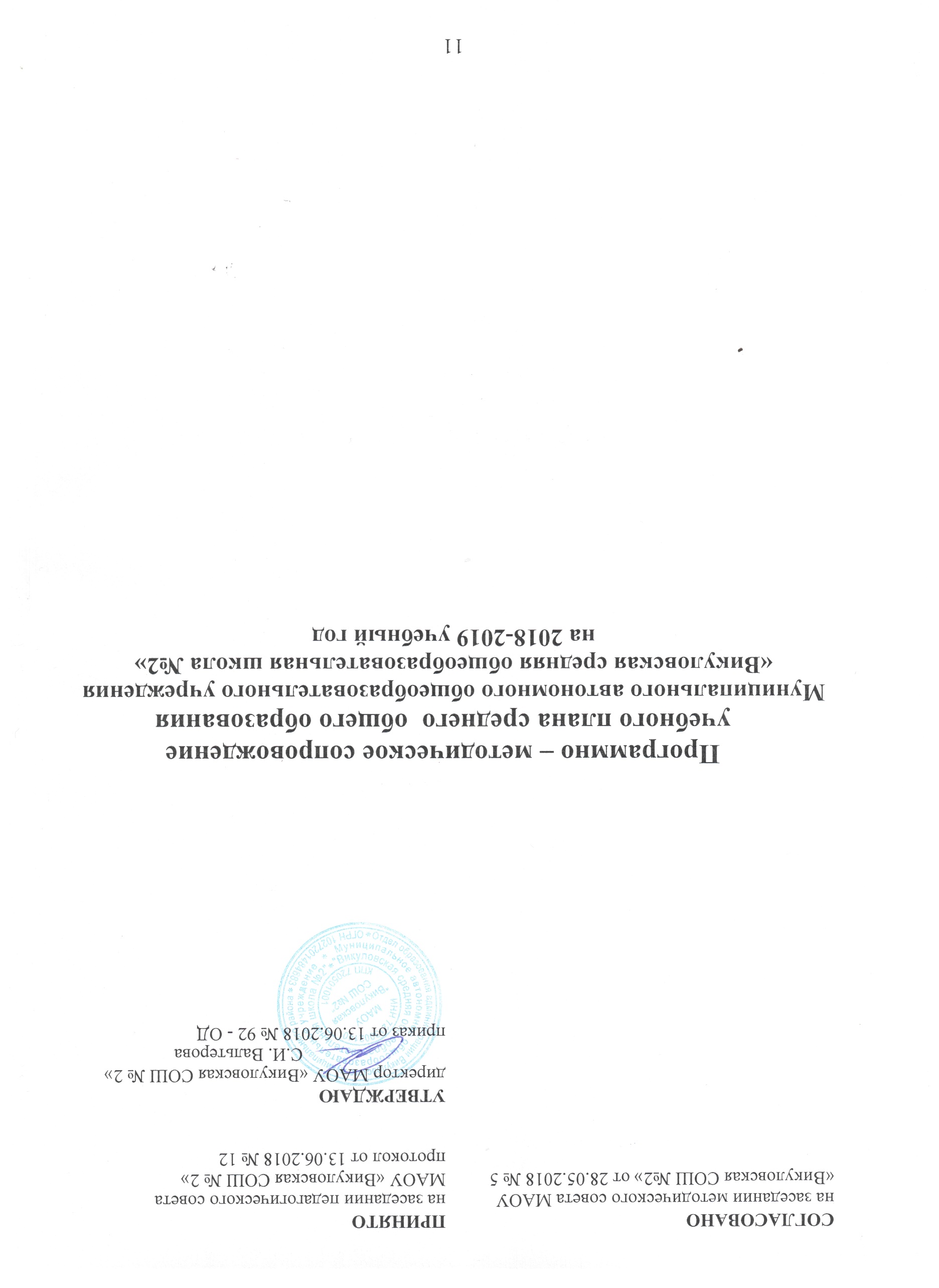 Пояснительная запискак  программно-методическому сопровождениюучебного  плана среднего  общего образованиямуниципального автономного общеобразовательного учреждения «Викуловская средняя общеобразовательная школа № 2»на 2018-2019 учебный год	На уровне среднего общего образования все учебники принадлежат завершённым линиям, включенным  в Федеральный перечень учебников,  рекомендованных к использованию при реализации программ общего  образования (приказ Министерства образования и науки Российской Федерации от 31.03.2014 № 253 «Об утверждении Федерального перечня учебников, рекомендованных к использованию при реализации имеющих государственную аккредитацию образовательных программ начального общего, основного общего, среднего общего образования»), далее - Перечень.	Обучение базовым общеобразовательным предметам учебного плана в 10 –11 классах ведётся  с использованием учебников для  изучения предметов на  базовом уровне; профильным предметам (11а класс: литература, обществознание, право, физика, химия, биология) с использованием учебников для изучения предметов  на  углублённом  (профильном) уровне. 	Авторская программа и методические рекомендации по использованию учебника «Литература» авторов Зинина С.А., Сахарова В.И.  позволяют использовать его  при изучении предмета в 11 классах на базовом и на профильном  уровнях.Методические рекомендации по использованию учебника "Биология" авторов Захарова В.Б., Мамонтова С.Г., Сонина Н.И. и др. позволяют использовать его при изучении предмета в 10-11 классах на профильном и на базовом уровнях.Учебники по алгебре и началам анализа издательства "Мнемозина" автора Мордковича М.Г. исключены из Перечня (приказ Минобрнауки России от 26.01.2016 №38), обучение по данному УМК организуется согласно п. 3 приказа Минобрнауки РФ от 31.03.2014г №253.Учебник авторов  Боголюбов Л.Н. и др./ Под редакцией Л. Н. Боголюбова, А. Ю. Лазебниковой, Н. М. Смирновой "Обществознание" (профильный   уровень) отсутствует в Перечне (приказ Минобрнауки России от 08.06.2015 №576), поэтому обучение по данному УМК организуется согласно п. 3 приказа Минобрнауки РФ от 31.03.2014г №253. Программно-методическое сопровождение учебного  плана среднего  общего образованияМАОУ "Викуловская СОШ № 2" на 2018-2019 учебный годУчебные предметыКоличество часов в неделюКоличество часов в неделюУчебные предметы10 класс11б класс Базовые учебные предметы (федеральный компонент)Базовые учебные предметы (федеральный компонент)Базовые учебные предметы (федеральный компонент)Русский язык11Литература 33Английский язык33Алгебра и начала анализа22Геометрия 22Информатика и ИКТ11История22Обществознание (включая экономику и право)22География11Физика22Астрономия0,50,5Химия11Биология11Мировая художественная культура11Технология 11Основы безопасности жизнедеятельности11Физическая культура33Вариативная часть (школьный компонент)Вариативная часть (школьный компонент)Вариативная часть (школьный компонент)Русский язык11Алгебра и начала анализа11Компонент образовательной организацииКомпонент образовательной организацииКомпонент образовательной организацииПредметные курсы11Итого:30,530,5№п/пУчебный предметКоличество часов в год10 класс10 класс10 класс1Обществознание 342Биология343Литература344История 3411 класс11 класс11 класс1Физика342Обществознание34Обязательные учебные предметы на базовом уровне          Обязательные учебные предметы на базовом уровне          Обязательные учебные предметы на базовом уровне          Обязательные учебные предметы на базовом уровне          Обязательные учебные предметы на базовом уровне          Обязательные учебные предметы на базовом уровне          Обязательная частьУчебные предметы    Количество часов в неделюКоличество часов в неделюКоличество часов в неделюКоличество часов в неделюОбязательная частьУчебные предметы    Социально -гуманитарный профильФизическо -математический профильХимико - биологический профильФизико-химический профильОбязательная частьРусский язык            2222Обязательная частьЛитература 0333Обязательная частьИностранный язык (английский/немецкий)3333Обязательная частьАлгебра и начала анализа3333Обязательная частьГеометрия2222Обязательная частьИнформатика и ИКТ1011Обязательная частьИстория2222Обязательная частьОбществознание (включая экономику и право)0222Обязательная частьЭкономика0,5000Обязательная частьГеография1111Обязательная частьФизика2020Обязательная частьАстрономия0,50,50,50,5Обязательная частьХимия 1100Обязательная частьБиология1101Обязательная частьМировая художественная культура1000Обязательная частьФизическая культура3333Обязательная частьОсновы безопасности жизнедеятельности(ОБЖ)1111Обязательная частьИТОГО:2424,525,524,5Профильные учебные предметы (по выбору)Профильные учебные предметы (по выбору)Профильные учебные предметы (по выбору)Профильные учебные предметы (по выбору)Профильные учебные предметы (по выбору)Профильные учебные предметы (по выбору)Информатика и ИКТ0400Обществознание3000Право2000Физика04,504,5Химия0033Биология0030Литература 4000ИТОГО:98,567,5Компонент образовательной организацииКомпонент образовательной организацииКомпонент образовательной организацииКомпонент образовательной организацииКомпонент образовательной организацииЭлективные курсы(по выбору)1122Русский язык: 34 часаАнглийский язык: 34 часаМатематика: 34 часаИнформатика и ИКТ: 34 часаОбществознание: 34 часаИстория: 34 часаФизика: 34 часаБиология: 34 часаИТОГО:343433,534№п/пУчебный предметНазвание элективного курсаКоличество часов в год1.Русский языкПрактикум по стилистике342.Английский языкТур по стране «Грамматика»343.МатематикаИзбранные вопросы математики344.Информатика и ИКТРешение задач повышенной сложности по информатике345.ОбществознаниеОсновные понятия обществознания346.История Актуальные вопросы истории России 20-21 веков347.ФизикаРешение задач повышенной сложности по физике348.БиологияОсновы цитологии34КлассНазвание программы (автор, название, издательство, год издания)Учебник (автор, название, издательство, год издания)Предметная область - РУССКИЙ ЯЗЫК и ЛИТЕРАТУРАПредметная область - РУССКИЙ ЯЗЫК и ЛИТЕРАТУРАУчебный предмет – РУССКИЙ ЯЗЫК (базовый уровень)Учебный предмет – РУССКИЙ ЯЗЫК (базовый уровень)10-11Н.Г. Гольцова Программа курса Русский язык 10-11 классы Русское слово, 2005Гольцова Н.Г., Шамшин И.В., Мищерина М.А. Русский язык. 10-11 классы. Базовый уровень. Русское слово, 2014гУчебный предмет – ЛИТЕРАТУРА (базовый и  профильный уровни)Учебный предмет – ЛИТЕРАТУРА (базовый и  профильный уровни)10Зинин С.А., Чалмаев В.А. Программа по литературе для 10 - 11 классов, М.: Русское слово, 2010 гЗинин С.А., Сахаров В.И. Русский язык и литература. Литература: учебник для 10 класса общеобразовательных организаций в 2-х частях, Русское слово - учебник, 2016 (Инновационная школа)11Зинин С.А., Чалмаев В.А. Программа по литературе для 10 - 11 классов, М.: Русское слово, 2010 гЗинин С.А., Чалмаев В.А. Русский язык и литература. Литература: учебник для 11 класса общеобразовательных организаций в 2-х частях, Русское слово - учебник, 2017 (Инновационная школа)Предмет – АНГЛИЙСКИЙ ЯЗЫК (базовый уровень)Предмет – АНГЛИЙСКИЙ ЯЗЫК (базовый уровень)10О.В. Афанасьева, Д. Дули, И.В. Михеева, Б. Оби, В. Эванс Английский язык. Программы предметной линии учебников "Английский в фокусе". 10-11 классы, Просвещение, 2014гАфанасьева О.В., Дули Д., Михеева И. В. и др. Английский язык (базовый уровень), 10 класс, Просвещение, 2016г11О.В. Афанасьева, Д. Дули, И.В. Михеева, Б. Оби, В. Эванс Английский язык. Программы предметной линии учебников "Английский в фокусе". 10-11 классы, Просвещение, 2014гАфанасьева О.В., Дули Д., Михеева И. В. и др. Английский язык (базовый уровень), 11 класс, Просвещение, 2016гПредмет – НЕМЕНСКИЙ ЯЗЫК (базовый уровень)Предмет – НЕМЕНСКИЙ ЯЗЫК (базовый уровень)11И.Л. Бим, Лытаева М.А. Немецкий язык. Программы общеобразовательных учреждений 10-11 классы, Просвещение, 2011гБим И.Л., Рыжова Л.И., Садомова Л.В., Лытаева Л.А. Немецкий язык. 11 класс, Просвещение Предметная область – МАТЕМАТИКА И ИНФОРМАТИКАПредметная область – МАТЕМАТИКА И ИНФОРМАТИКАПредмет – АЛГЕБРА И НАЧАЛА МАТЕМАТИЧЕСКОГО АНАЛИЗА (базовый уровень)Предмет – АЛГЕБРА И НАЧАЛА МАТЕМАТИЧЕСКОГО АНАЛИЗА (базовый уровень)10-11Н.И. Зубарева А.Г. Мордкович Алгебра и начала математического анализа 10-11 классы. Базовый уровень «Мнемозина»,2011Мордкович А.Г., Смирнова     И.М. Алгебра и начала математического анализа 10,11 класс (базовый     уровень), Мнемозина, 2014г                     Предмет – ГЕОМЕТРИЯ (базовый уровень)Предмет – ГЕОМЕТРИЯ (базовый уровень)10-11Л.С. Атанасян, В.Ф. Бутузов, С.Б. Кадомцев и др. Программа по геометрии (базовый и профильный уровни) Просвещение, 2011гАтанасян Л.С., Бутузов В.Ф., Кадомцев С.Б. и др. Геометрия (базовый и профильный уровни), Просвещение, 2014Предмет – ИНФОРМАТИКА и ИКТ (базовый уровень)Предмет – ИНФОРМАТИКА и ИКТ (базовый уровень)10-11И.Г. Семакин, Е.К. Хеннер Программа  курса «Информатика и ИКТ» общеобразовательный курс (базовый уровень) для 10 – 11 классов, БИНОМ. Лаборатория   знанийСемакин И.Г., Хеннер Е.К.    Информатика и ИКТ (базовый   уровень), 10 класс, БИНОМ. Лаборатория   знаний, 2014  Предмет – ИНФОРМАТИКА и ИКТ (профильный уровень)Предмет – ИНФОРМАТИКА и ИКТ (профильный уровень)11Семакин И.Г. Информатика 10-11 классы. Углублённый уровень, М.: БИНОМ. Лаборатория знаний, 2016гСемакин И.Г., Хеннер Е.К., Шестакова Л.В. Информатика. Углублённый уровень: учебник для 11 класса.- М.: БИНОМ. Лаборатория знаний, 201611Семакин И.Г. Информатика 10-11 классы. Углублённый уровень, М.: БИНОМ. Лаборатория знаний, 2016гСемакин И.Г., Шеина Т.Ю., Шестакова Л.В. Информатика. Углублённый уровень: практикум для 10-11 классов в 2ч.- М.: БИНОМ. Лаборатория знаний, 2016Предметная область – ОБЩЕСТВЕННО – НАУЧНЫЕ ПРЕДМЕТЫПредметная область – ОБЩЕСТВЕННО – НАУЧНЫЕ ПРЕДМЕТЫУчебный предмет – ИСТОРИЯ (базовый уровень)Учебный предмет – ИСТОРИЯ (базовый уровень)10Программа курса «История». Базовый уровень. 10-11 классы. М., Русское слово, 2015г Сахаров А.Н., Загладин Н.В., 
История с древнейших времён до конца 19 века. Базовый уровень. 10 класс, Русское слово - учебник, 201411Программа курса «История». Базовый уровень. 10-11 классы. М., Русское слово, 2015г Загладин Н.В., Петров Ю.В. История.       
Конец 19- начало 20 века. Базовый уровень. 11 класс. Русское слово - учебник, 2015г  10-11Программа курса «История». Базовый уровень. 10-11 классы. М., Русское слово, 2015г Атлас. Россия и мир.10-11 классы, ДрофаУчебный предмет – ОБЩЕСТВОЗНАНИЕ(базовый и профильный уровни)Учебный предмет – ОБЩЕСТВОЗНАНИЕ(базовый и профильный уровни)10/БУЛ.И. Боголюбов, Н.И. Городецкая, Л.Ф. Иванова, А.И.  Матвеев Обществознание, 10-11 классы, базовый уровень, Просвещение, 2011Боголюбов Л.Н., Аверьянов Ю.И., Белявский А.В./Под ред.  Боголюбова Л.Н. и др.              Обществознание. 10 класс: базовый    уровень, Просвещение, 2015  11/БУЛ.И. Боголюбов, Н.И. Городецкая, Л.Ф. Иванова, А.И.  Матвеев Обществознание, 10-11 классы, базовый уровень, Просвещение, 2011Боголюбов Л.Н. и др./Под ред.  Боголюбова Л.Н. и др.              Обществознание. 11 класс: базовый    уровень, Просвещение, 2015  11/ПУЛ.И. Боголюбов, Л.Ф. Иванова, А.Ю. Лазебникова Обществознание, 10-11 классы, профильный  уровень, Просвещение, 2011Боголюбов Л.Н. и др./ Под редакцией Л. Н. Боголюбова, А. Ю. Лазебниковой, Н. М. Смирновой Обществознание (профильный   уровень) учебник для общеобразовательных учреждений, Просвещение,  2007г            Учебный предмет – ПРАВО (профильный уровень)Учебный предмет – ПРАВО (профильный уровень)11А.Ф. Никитин Программа курса "Основы государства и права" ДрофаНикитин А.Ф. Право           (профильный уровень), Дрофа, 2015г   Учебный предмет – ОСНОВЫ ЭКОНОМИКИ (базовый уровень)Учебный предмет – ОСНОВЫ ЭКОНОМИКИ (базовый уровень)10-11Липсиц И.В. Экономика. Программа для 10,11 классов общеобразовательных школ (базовый уровень), Москва, 2013гЛипсиц И.В. Экономика. Базовый курс.10-11 классы, Вита-ПрессУчебный предмет – ГЕОГРАФИЯ (базовый уровень)Учебный предмет – ГЕОГРАФИЯ (базовый уровень)10-11В.П. Максаковский, Программы общеобразовательных учреждений. География. 10-11 классы. Базовый уровень, Просвещение, 2012Максаковский В.П. География  
(базовый уровень), Просвещение, 2014г            Предметная область – ЕСТЕСТВЕННОНАУЧНЫЕ ПРЕДМЕТЫПредметная область – ЕСТЕСТВЕННОНАУЧНЫЕ ПРЕДМЕТЫУчебный предмет – БИОЛОГИЯ (базовый и профильный уровни)Учебный предмет – БИОЛОГИЯ (базовый и профильный уровни)10/БУПримерная программа среднего (полного) общего образования по биологии. 10-11 классы. Базовый уровеньЗахаров В.Б., Мамонтов С.Г., Сонин Н.И. и др. Биология , 10 класс, Дрофа, 2013   11/БУПримерная программа среднего (полного) общего образования по биологии. 10-11 классы. Базовый уровеньЗахаров В.Б., Мамонтов С.Г., Сонин Н.И. и др. Биология , 11 класс, Дрофа, 2013   11/ПУВ.Б. Захаров Программа среднего (полного) общего образования по биологии 10 – 11 классы Профильный уровень, Дрофа, 2010Захаров В.Б., Мамонтов С.Г., Сонин Н.И. и др. Биология , 11 класс, Дрофа, 2013г  Учебный предмет – ФИЗИКА (базовый уровень)Учебный предмет – ФИЗИКА (базовый уровень)10Г.Я. Мякишев Программа курса физики для общеобразовательных учреждений 10-11 классов, Просвещение, 2006гМякишев Г.Я., Буховцев Б.Б., Сотский Н.Н./Под ред.        Николаева В.И., Парфентьевой Н.А. Физика (базовый уровень), 10 класс, Просвещение, 2014 г          11Г.Я. Мякишев Программа курса физики для общеобразовательных учреждений 10-11 классов, Просвещение, 2006гМякишев Г.Я., Буховцев Б.Б., Чаругин В.М./Под ред.        Николаева В.И., Парфентьевой Н.А. Физика (базовый и       
профильный уровни), 11 класс, Просвещение,2014 г      Учебный предмет – ФИЗИКА (профильный уровень)Учебный предмет – ФИЗИКА (профильный уровень)10Г.Я. Мякишев Физика для школ с углублённым изучением предмета. 10-11 классы, Дрофа, 2011гМякишев Г.Я., Синяков А.З. Физика. Колебания и волны. Углубленный уровень, Дрофа, 201610Г.Я. Мякишев Физика для школ с углублённым изучением предмета. 10-11 классы, Дрофа, 2011гМякишев Г.Я., Синяков А.З. Физика. Оптика. Квантовая физика. Углубленный уровень, Дрофа, 201610Г.Я. Мякишев Физика для школ с углублённым изучением предмета. 10-11 классы, Дрофа, 2011гМякишев Г.Я., Синяков А.З. Физика. Электродинамика. Углубленный уровень, Дрофа,2016Учебный предмет – АСТРОНОМИЯ (базовый уровень)Учебный предмет – АСТРОНОМИЯ (базовый уровень)10-11Программа к УМК Б.А. Воронцова - Вильяминова, Е.К. Страута Астрономия, 11 класс, Дрофа, 2017Воронцов - Вильяминов Б.А., Страут Е.К. Астрономия. Базовый уровень.11 класс, Дрофа, 2016-2017Учебный предмет – ХИМИЯ (базовый уровень)Учебный предмет – ХИМИЯ (базовый уровень)10О.С. Габриелян Программа курса химии для 10-11 классов общеобразователь-ных учреждений (базовый уровень), Дрофа, 2006Габриелян О.С. Химия (базовый уровень) 10 класс Дрофа, 2013г11О.С. Габриелян Программа курса химии для 10-11 классов общеобразователь-ных учреждений (базовый уровень), Дрофа, 2006Габриелян О.С. Химия (базовый уровень) 11 класс Дрофа, 2013гУчебный предмет – ХИМИЯ (профильный уровень)Учебный предмет – ХИМИЯ (профильный уровень)11Программа курса химии для 10-11 классов общеобразовательных учреждений (профильный уровень), Дрофа, 2006Габриелян О.С., Лысова Г.Г. Химия 11 класс. Углублённый  уровень, Дрофа, 2016Предметная область – ОБЩЕСТВЕННЫЕ НАУКИПредметная область – ОБЩЕСТВЕННЫЕ НАУКИУчебный предмет – МИРОВАЯ ХУДОЖЕСТВЕННАЯ КУЛЬТУРА(базовый уровень)Учебный предмет – МИРОВАЯ ХУДОЖЕСТВЕННАЯ КУЛЬТУРА(базовый уровень)10Г.И. Данилова МХК. Курс для школ и классов гуманитарного профиля Дрофа, 2008гДанилова Г.И. Искусство (базовый уровень) 10 класс, Дрофа, 201411Г.И. Данилова МХК. Курс для школ и классов гуманитарного профиля Дрофа, 2008гДанилова Г.И. Искусство (базовый уровень) 11 класс, Дрофа, 2015Предметная область – ФИЗИЧЕСКАЯ КУЛЬТУРА, ЭКОЛОГИЯ  и ОСНОВЫ БЕЗОПАСНОСТИ ЖИЗНЕДЕЯТЕЛЬНОСТИПредметная область – ФИЗИЧЕСКАЯ КУЛЬТУРА, ЭКОЛОГИЯ  и ОСНОВЫ БЕЗОПАСНОСТИ ЖИЗНЕДЕЯТЕЛЬНОСТИУчебный предмет – ФИЗИЧЕСКАЯ КУЛЬТУРА (базовый уровень)Учебный предмет – ФИЗИЧЕСКАЯ КУЛЬТУРА (базовый уровень)10-11В.И. Лях, А.А. Зданевич Комплексная программа физического воспитания Просвещение, 2012Лях В.И. Физическая культура (базовый уровень) 10-11 классы, Просвещение, 2014Учебный предмет – ОСНОВЫ БЕЗОПАСНОСТИ ЖИЗНЕДЕЯТЕЛЬНОСТИ (базовый уровень)Учебный предмет – ОСНОВЫ БЕЗОПАСНОСТИ ЖИЗНЕДЕЯТЕЛЬНОСТИ (базовый уровень)10А.Т. Смирнов, Б.О. Хренников Основы безопасности жизнедеятельности. Учебная программа для 10 – 11 классов, Просвещение, 2011гСмирнов А.Т., Хренников Б.О. Основы безопасности          жизнедеятельности (базовый и профильный уровни), 10 класс, Просвещение, 201311А.Т. Смирнов, Б.О. Хренников Основы безопасности жизнедеятельности. Учебная программа для 10 – 11 классов, Просвещение, 2011гСмирнов А.Т., Хренников Б.О. Основы безопасности          жизнедеятельности (базовый и профильный уровни), 11 класс, Просвещение, 2013           Предметная область – ТЕХНОЛОГИЯПредметная область – ТЕХНОЛОГИЯУчебный предмет – ТЕХНОЛОГИЯ (базовый уровень)Учебный предмет – ТЕХНОЛОГИЯ (базовый уровень)10-11Н.В. Матяш  Программа по технологии 10 – 11 классы. Базовый уровень, Вентана – Граф, 2017Симоненко В.Д.,  Очинин О.П., Матяш Н.В. Технология (базовый уровень). 10-11 класс, Вента-Граф,2016